KLASA: 003-06/17-01/01URBroj: 2112-24-17-02-23Delnice, 12. 10. 2017.                                                                                                 Članovima Školskog odborasvima -           Pozivate se na 10. sjednicu Školskog odbora koja će se održati                                                        ( PONEDJELJAK ) 16.10. 2017.  godine s početkom u 9,30 sati.                 Dnevni red:    1. Usvajanje zapisnika sa 9. (devete) sjednice Školskog odbora održane dana 29.rujna 2017.g.2. Davanje prethodne suglasnosti Školskog odbora za zapošljavanje djelatnika ekonomske grupe predmeta na određeno puno radno vrijeme do60 dana (zamjena za bolovanje)3. Raspisivanje natječaja za:- biologiju - VSS - prof. biologije - 2 nastavna sata tjedne norme - nepuno radno vrijeme - neodređeno- kemiju - VSS - prof. kemije - 2 nastavna sata tjedne norme - nepuno radno vrijeme - neodređeno                                                           Predsjednica Školskog odbora:                                                              Koraljka Renier Valinčić, prof.Srednja škola Delnice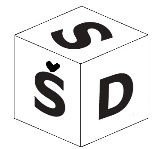 Tel:  051/812-203Lujzinska cesta 42Fax: 051/812-20351300 Delniceured@ss-delnice.skole.hr